We respectfully acknowledge that we teach and learn within the traditional territory of Kwanlin Dun First Nation and the Ta'an Kwachan Council.This assessment describes the student’s learning progress based on expectations for this time 
of the year.NY: Not Yet Meeting Expectations
AE: Approaching Expectations
ME: Meeting Expectations
EE: Exceeding Expectations______________________________	______________________________Teacher’s Signature	Principal’s SignatureStudent Interim Report 2017-2018
École Whitehorse Elementary School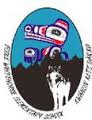 4181- 4th Avenue, Whitehorse, Yukon  Y1A 1J7 • 867-667-8083Principal: Sharon MacCoubrey   Vice-Principal: Darcy LeBlancStudent Interim Report 2017-2018
École Whitehorse Elementary School4181- 4th Avenue, Whitehorse, Yukon  Y1A 1J7 • 867-667-8083Principal: Sharon MacCoubrey   Vice-Principal: Darcy LeBlancStudent Name: Student Name: Grade:      Teacher: Attendance Data: August 28- November 23, 2017:  #NAME was absent # days and was late # times.Attendance Data: August 28- November 23, 2017:  #NAME was absent # days and was late # times.French Language Arts            Learning StandardsLearning StandardsNYAE MEEE✔English Language ArtsLearning StandardsLearning StandardsNYAE MEEEMathematics Learning StandardsLearning StandardsNYAE MEEEIntegrated StudiesIntegrated StudiesIntegrated StudiesIntegrated StudiesIntegrated StudiesLearning StandardsNYAE MEEEPhysical Education Physical Education Physical Education Physical Education Physical Education Goal :Goal :Goal :Goal :Goal :Learning StandardsNYAE MEEE✔Music  Music  Music  Music  Music  Goal :Goal :Goal :Goal :Goal :Learning Standards 	NYAE MEEE✔Southern Tutchone Language Southern Tutchone Language Southern Tutchone Language Southern Tutchone Language Southern Tutchone Language Goal :Goal :Goal :Goal :Goal :Learning Standards 	NYAE MEEE✔Teacher’s Comment: